Learning Objective  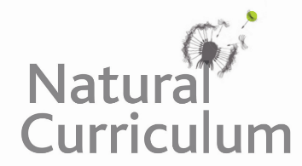 We are learning how to use hyphens to avoid ambiguity with word meanings. Challenge 1Complete the sentences below with the most suitable hyphenated words from the following list: 
The ______________ raccoon disappeared without a trace into the alleyway.Despite the danger, the masked raccoon _______________the garbage bin.The ______________ raccoon was already two thirds of the way through its short life.In contrast to cold-blooded creatures, ______________ raccoons have a stable body temperature of around 101 – 103 degrees Fahrenheit.The occupants of the ____________building should avoid leaving uneaten food items in their wheelie bins.In the ____________ , a ____________raccoon was thumbing a piece of chicken in its _______________ hands.Once more, the unlucky raccoon was the ___________ in the race to find a tasty scrap of human food.Challenge 2Correct the sentences below by joining the words that require a hyphen between them.The wildlife presenter re discovered his love for the mischeivious looking raccoons after spending some time observing them in the wild. The quick witted raccoon waited for the traffic lights to change before re crossing the busy road. The abandoned raccoon kit was hand raised in an animal sanctuary before being released into the wild. Thirty six raccoons were spotted in the vicinity of the newly built three storey block of flats.The award winning wildlife photographer snapped the raccoon as it tiptoed its way across a high voltage telephone wire. 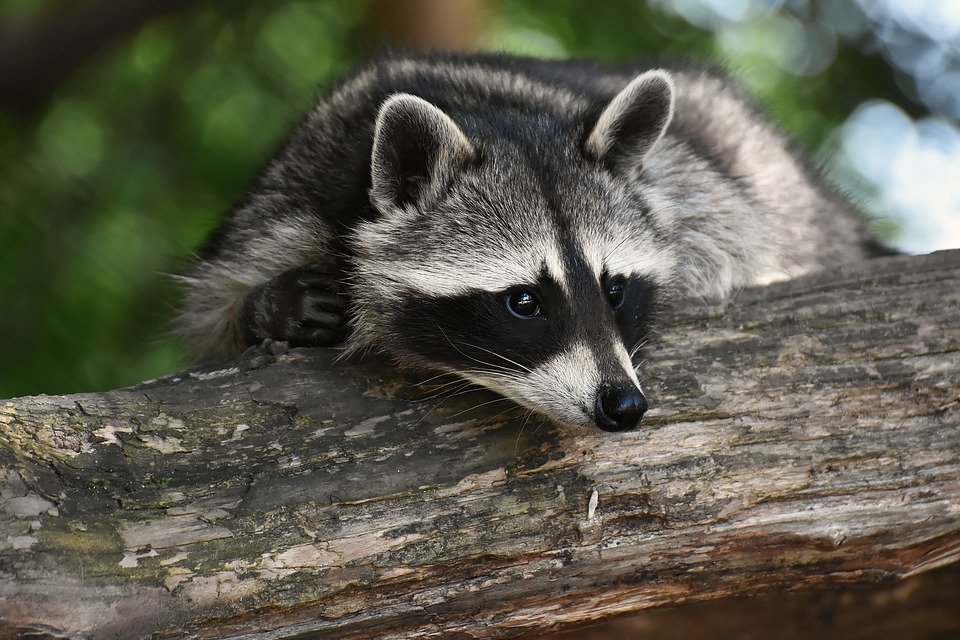 